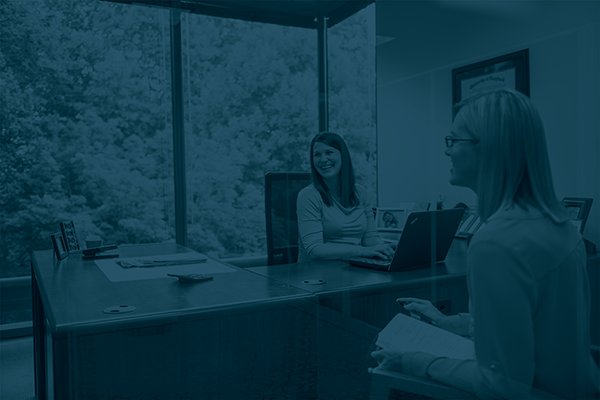 Dear Employees,We are excited to announce that as of 2/1/2024, we have partnered with BHS as our new Employee Assistance Program (EAP) provider.Ensuring that you have access to timely and high-quality resources that help you be at your best is a top priority for ChemDesign. This new program is free, highly confidential and is available 24/7 to all employees and household members. Here are some of the highlights of the available services:Master’s level clinician for in-the-moment support and guidance when you need someone to talk toConsult with a legal or financial expert.Request childcare or eldercare referralsBrowse lifestyle management resources on the BHS PortalParticipate in a training or the monthly webinar series on the BHS Portal To connect with a Care Coordinator, call 800-327-2251. You can also:Visit the MyBHS portal at portal.bhsonline.com and enter username: CHEMDESIGN to connect via Live Chat or request services through an online form.Download the BHS App on your phone for quick one-touch dialing and access to the MyBHS portal (search “BHS App”).We sincerely hope that you will take advantage of this free resource and welcome your feedback as you begin to interact with BHS.Sincerely,